Конспект совместного с родителями физкультурно-логопедического развлечения «В деревне » Цели: 1. Содействие стремлению детей к преодолению нарушений речи.2. Обогащать двигательный опыт ребёнка разнообразными видами физических упражнений и подвижных игр.3. Способствовать проявлению положительных эмоций.Задачи: закреплять знания о домашних животных; согласовывать  слова  в предложении; развивать артикуляционную моторику, речевое дыхание; учить согласовывать речь с движениями; упражнять в броске об пол одной рукой, поймать двумя; бросок на дальность правой левой рукой; бросок в горизонтальную цель (корзины, обручи); развивать силу, выносливость, быстроту, ловкость, координационные способности;  способствовать созданию устойчивого, жизнерадостного настроения. Оборудование: набор картинок с изображениями домашних животных; мячи по количеству детей; клип - песня «Так говорят животные»; аудиопособие «Колыбельные»; видеопособие «Основные артикуляционные упражнения»Ход занятия:Организационный момент.  Построение в шеренгу (дистанция, осанка.)Коммуникативная игра  «Здравствуй!»1. ВВОДНАЯ БЕСЕДА.  ЗАНИМАТЕЛЬНАЯ  РАЗМИНКАЛогопед.  Ребята, хотите  отдохнуть? Мы с вами отправляемся  в деревню. Будем дышать свежим воздухом, укреплять здоровье.  А заодно и вспомним, кто в деревне живёт. (Звучит песня-клип «Так говорят животные»). Каких домашних животных вы увидели?Занимательная разминка.Инструктор по ф. к.  Итак в путь!«Кошка». Ходьба на носках, руки  согнуты в локтях, кисти рук перед грудью. «Лошадка».  Бег и ходьба с высоким подниманием колен. При ходьбе руки согнуты в локтях, кисти перед грудью. «Коза».  Ходьба на пятках. Руки согнуты в локтях, кисти перед грудью.«Собачка».  Бег с остановками и поворотами туловища в стороны. Руки согнуты в локтях.2. КОМПЛЕКС  ОРУ  (обще-развивающие упражнения). ДЫХАТЕЛЬНОЕ УПРАЖНЕНИЕ«Дружная зарядка»Логопед.  В деревне  живёт много домашних животных. За ними ухаживают люди.  Давайте вспомним, какие животные живут в деревне.                      А ну-ка, ребятки,                      Отгадайте загадки!                      Она даёт нам молоко,                      И детвора всегда здорова!                      Загадку разгадать легко,                      Конечно, это же… (Корова)Инструктор по ф.к.И.п. – основная стойка.1 – поднять плечи вверх, вдох.2 – и.п., длительный выдох с произнесением «Му-у-у ». Упражнение повторить 4 – 6 раз.Логопед.        Встал он прямо у дорожки:                        Не идут от страха ножки.                        И мычит бедняга: «Му».                        Шаг я сделать не могу. (Бычок)Инструктор по ф.к.Упражнение  «Бычок»И.п. – о.с.1 – поворот головы в право.2 – и.п.3 – поворот головы влево.4 – и.п.     (4- 5 раз)Логопед.        Мохнатенькая, усатенькая,                        На лапках царапки.                        Молоко пьёт, «мяу» поёт. (Кошка)Инструктор по ф.к.Упражнение «Кошка»И.п. – ноги врозь по шире, руки вверху.1 – наклон  вперёд, коснуться пяток с внутренней стороны.2 – и.п.   (6 – 8 раз)Логопед.        С бородою, а не старик,                        С рогами, а не бык.                        Не конь абрыкается,                        Доят, но не корова,                        С пухом, а не птица,                        Лыко дерёт, а лаптей не плетёт. (Коза)Инструктор по ф.к.Упражнение  «Козочка»И.п. – о.с., руки  на поясе.1 – поднять прямую руку вперёд.2 – махом отвести  назад.3 – снова вперёд.4 – и.п.      (3 – 4 раза)Логопед.         Ходит бочком, уши торчком,                         Нос пятачком, хвостик крючком. (Поросёнок)Инструктор по ф.к.Упражнение  «Поросёнок»И.п. – ноги на ширине плеч, руки за головой.1 – наклон вправо, одновременно руки поднять вверх.2  -  и.п.3, 4 – то же в другую сторону.     (4-5 раз в каждую сторону)Логопед.         С хозяином дружит, дом сторожит,                         Живёт под крылечком, а хвост колечком. (Собака)Инструктор по ф.к.Упражнение  «Собака»И.п. – о.с.1- присесть, развести колени, отрывая пятки от пола, руки за голову2 – и.п.       (6 – 8 раз)Логопед.          У неё на шее грива,                          Бьёт копытами игриво.  (Лошадь)Инструктор по ф. к.Упражнение  «Лошадка»И. п. – о.с.1 – правая рука вперёд2 – левая рука вперёд.3 – правая рука вверх.4 – левая рука вверх.Логопед.            Длинное ухо, комочек пуха,                            Прыгает ловко, любит морковку. (Кролик)Инструктор по ф.к.Упражнение  «Кролик»И.п. – ноги слегка расставлены, ступни параллельны. Прыжки на двух ногах с поворотами вокруг себя то в одну сторону, то в другую.  (8 – 10 прыжков )Дыхательное упражнение  «Котёнок зевает».3. АРТИКУЛЯЦИОННАЯ, ПАЛЬЧИКОВАЯ  ГИМНАСТИКИ.Пальчиковая гимнастика  «Котёнок шалун»Котёнок мамочку зовёт:                       Ритмично соединяют пальцы обеих рук.- Мяу, мяу, мяу.Он не напился молока:                            Скрещивают пальцы рук, ритмично                                                                                  поднимают и опускают- Мало-мало,мало-мало.Покормит мама молочком:                      Ритмично поглаживают ладони.- Мур-мур-мур, мур-мур мур.Свернётся маленьким клубком:                 Ритмично потирают кулаком о кулачок- Ур-ур-ур, ур-ур-ур. Потом с клубочком поиграет:                Ритмично сжимают и разжимают пальцы                                                                                                             рук.-Цап-цап-цап, цап-цап-цап.И нитку быстро размотает:                          Делают круговорот руками перед собой.- Ап-ап-ап, ап-ап-ап.Артикуляционная гимнастикавидеопособие «Основные артикуляционные упражнения» («Лошадка», «Киска сердится», «Чашечка»)4. УПРАЖНЕНИЕ НА КООРДИНАЦИЮ РЕЧИ С ДВИЖЕНИЯМИ. ОВД  (основные виды движения)ОВД «Котята играют с мячом»Инструктор по ф.к.  Ребята, вы уже знаете, что в каждом доме в деревне живёт кот или кошка. Они охраняют дом от мышей. А их дети шалят и играют во дворе. Одна из самых любимых игр котят – игра с мячом. Давайте и мы с вами поиграем как котята.И.п. – ноги слегка расставлены, руки согнуты в локтях, пальцы рук раздвинуты.*  Бросание мяча об пол и ловля его после от скока двумя руками.*  Бросание мяча от уровня груди на 30 –  вверх и ловля его обеими руками.  (Выполняют каждый в своём темпе, 20 – 30 бросков.)5. ЛЕКСИКО – ГРАММАТИЧЕСКИЕ  УПРАЖНЕНИЯ,  ИГРЫУпражнение  для детей «Кто чем питается?» (согласование слов в предложении, развитие словаря).Кошка – молоком, корова – травой, коза - …, собака - …, лошадь - …Упражнение для родителей «У кого что?» (развитие мышления, соотнесение понятий и предметов).У кого рога? У кого мягкие лапки? У кого вымя? У кого щетина? У кого пятачок? У кого копыта? У кого усы?6. ПОДВИЖНАЯ  ИГРА,  РАЗВИТИЕ  ПРОСТРАНСТВЕННОЙ  ОРИЕНТИРОВКИ Инструктор по ф.к.  Игра-эстафета «У кого кто?» У коровы – телята, у лошади – жеребята, у свиньи - …, у овцы - …, у кошки - …, у собаки Инструктор по ф.к.  Малоподвижная игра  «Изобрази домашнего животного».( Музыкальное сопровождение » Полянка» р.н. мелодия)Дети и родители  под музыку изображают домашних животных. С окончанием музыки замирают в позе животного,  который назвал инструктор по физ-ре. 7. РЕЛАКСАЦИЯИнструктор по ф.к.   Ребята, мы сегодня много играли и, наверное, устали. Хотите отдохнуть? Ложитесь на спинку, расслабьтесь.Звучит тихая, спокойная музыка. Дети выполняют движения по тексту. Реснички опускаются, 
Глазки закрываются. 
Дышится легко, 
Ровно, глубоко. 
Шейка не напряжена, 
Расслабляется она. 
Наши ручки отдыхают, 
Наши ножки отдыхают. 
Дышится легко. 
Ровно, глубоко. 
Мы спокойно отдыхаем. 
Сном волшебным засыпаем. 
Хорошо нам отдыхать. 
Но пора уже вставать! 
Потянулись, улыбнулись! 
Инструктор. Сон был волшебным. Нам пора возвращаться. Мы с вами очутились в саду. Ребята, вы все молодцы, замечательно справились с заданиями. Где вы сегодня путешествовали? Что вам больше всего понравилось?Инструктор и логопед. Нам понравилось, что вы сегодня были дружными, веселыми, ловкими, умными и в награду получите рисунок-раскраску. Путешествие закончилось, теперь вы много знаете о домашних животных. Всем спасибо. 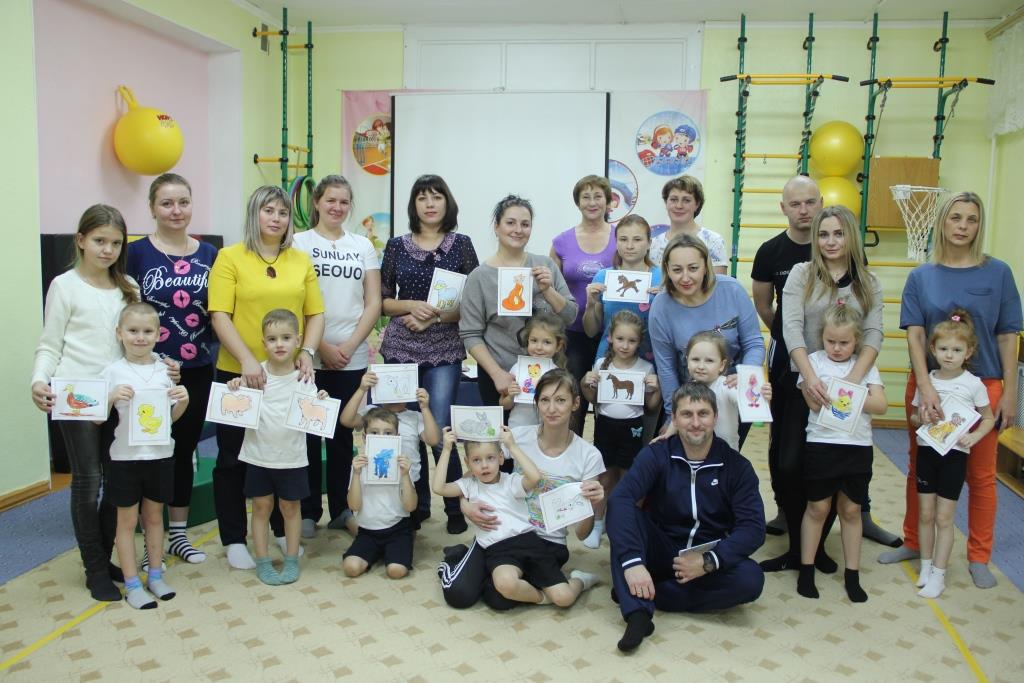 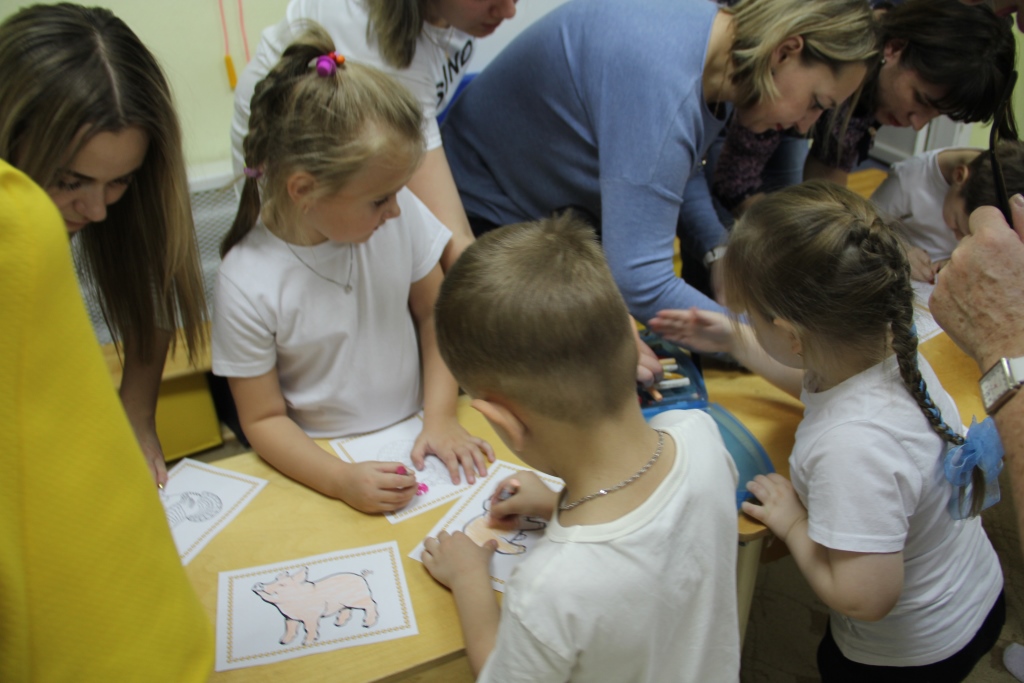 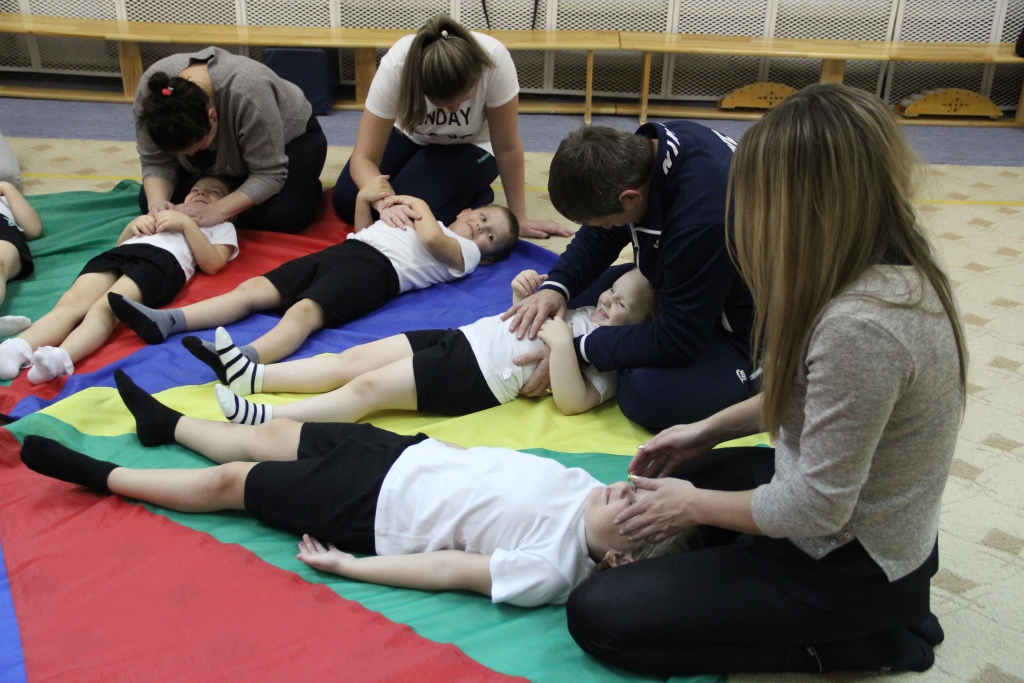 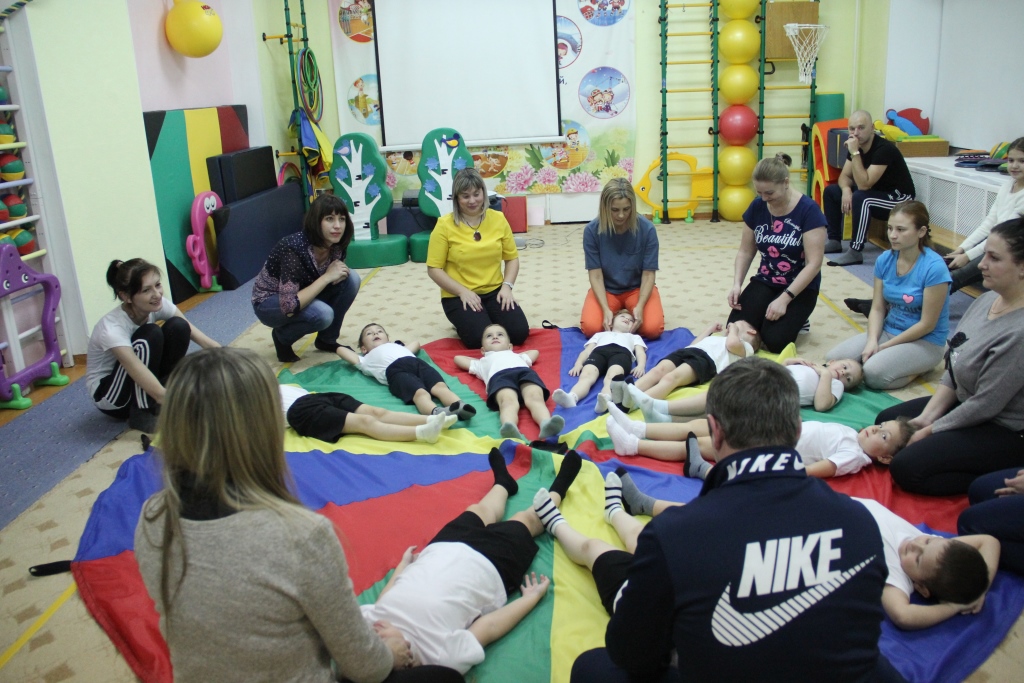 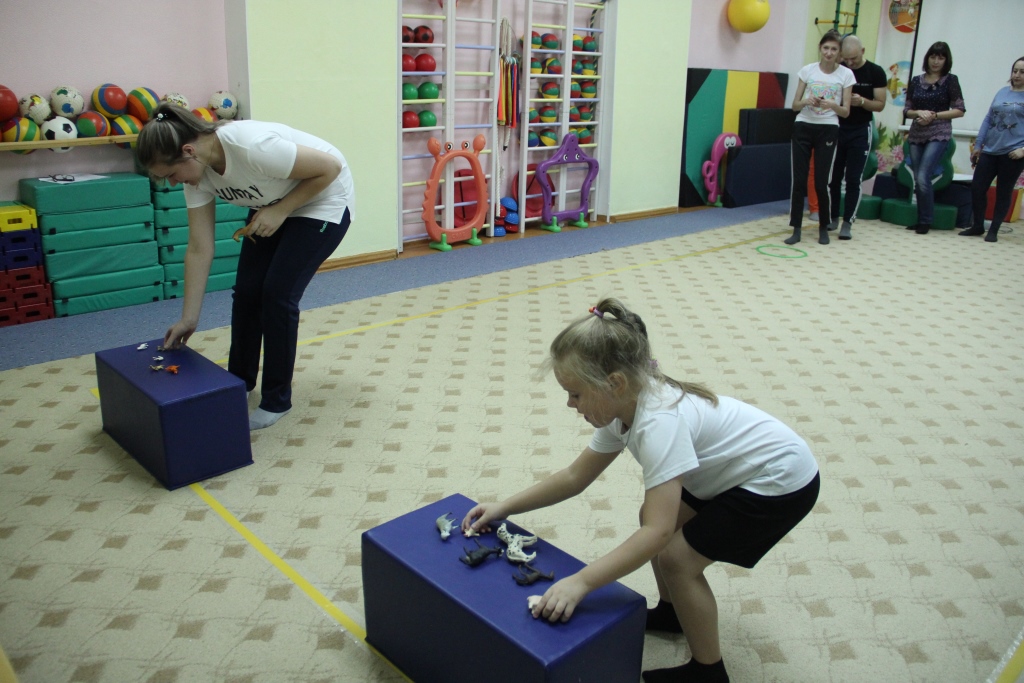 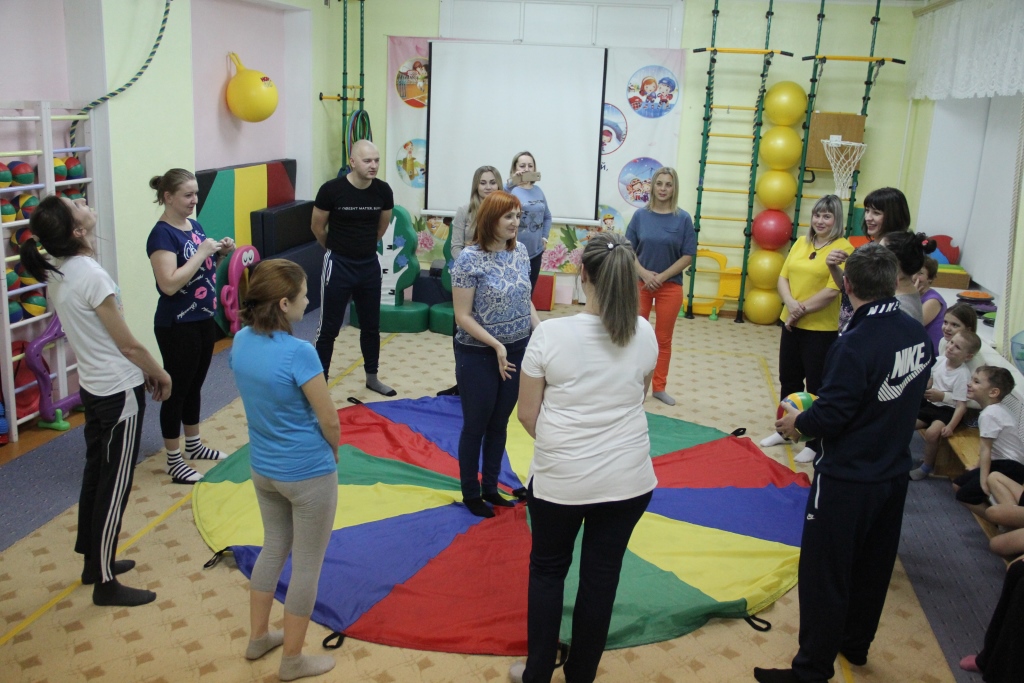 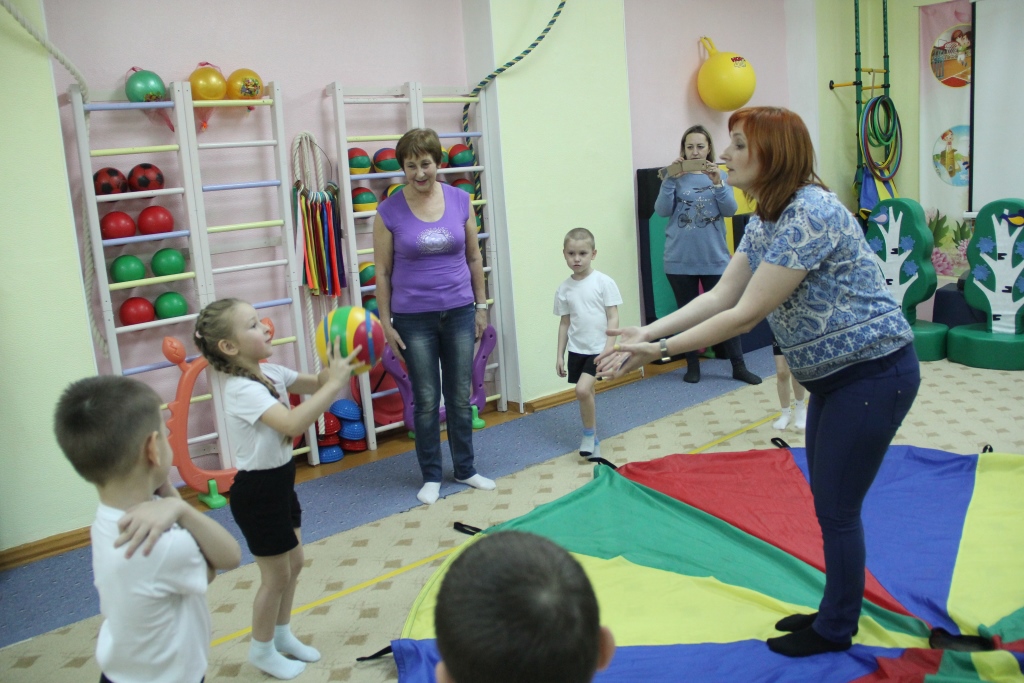 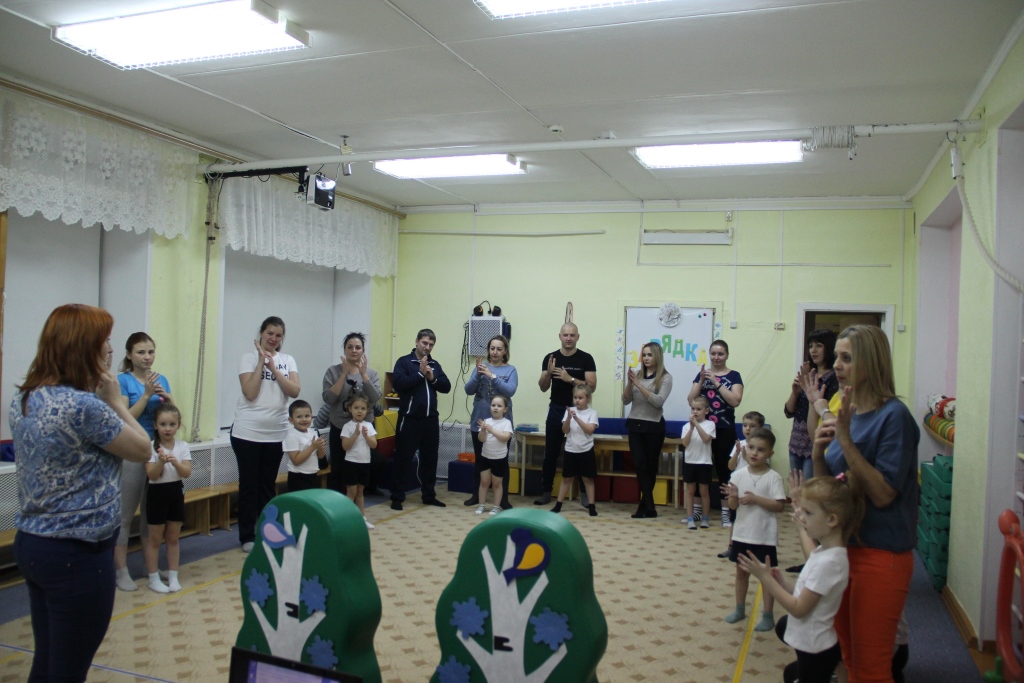 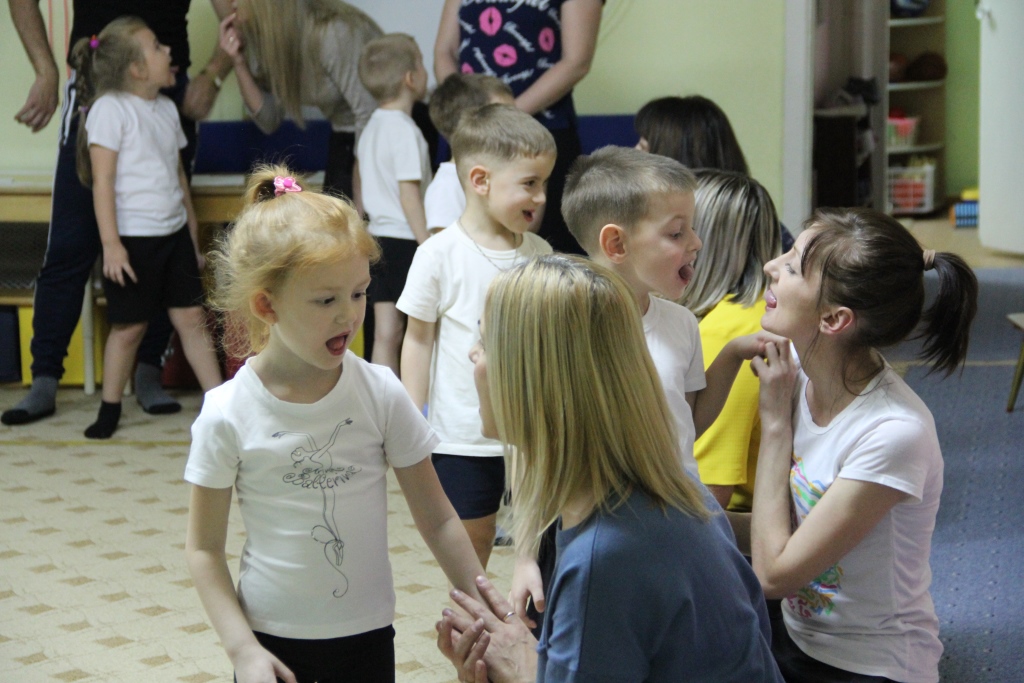 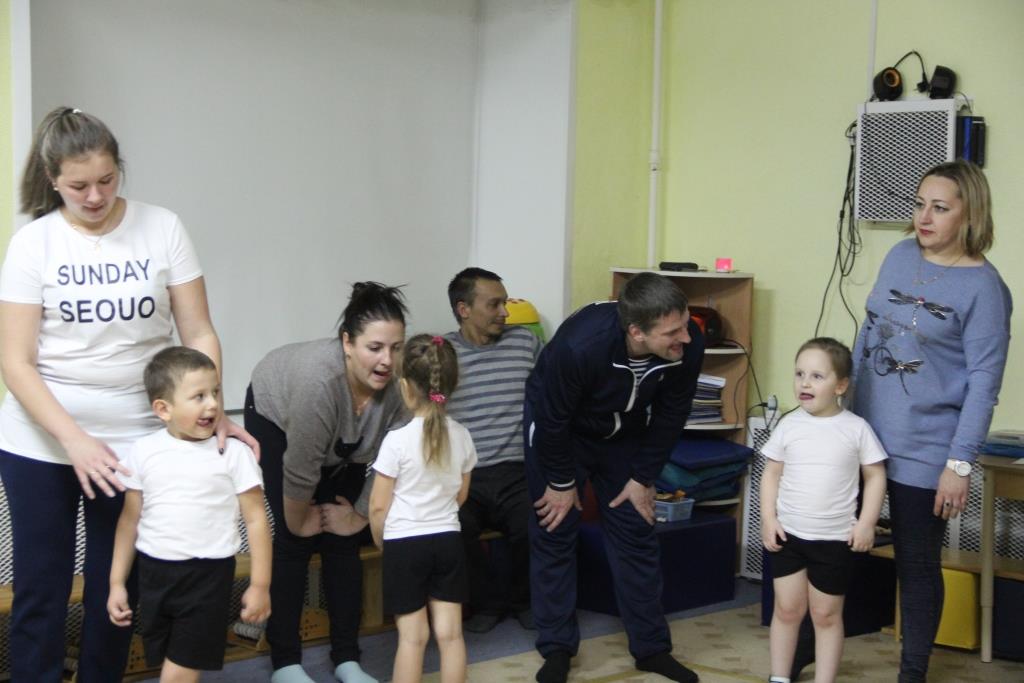 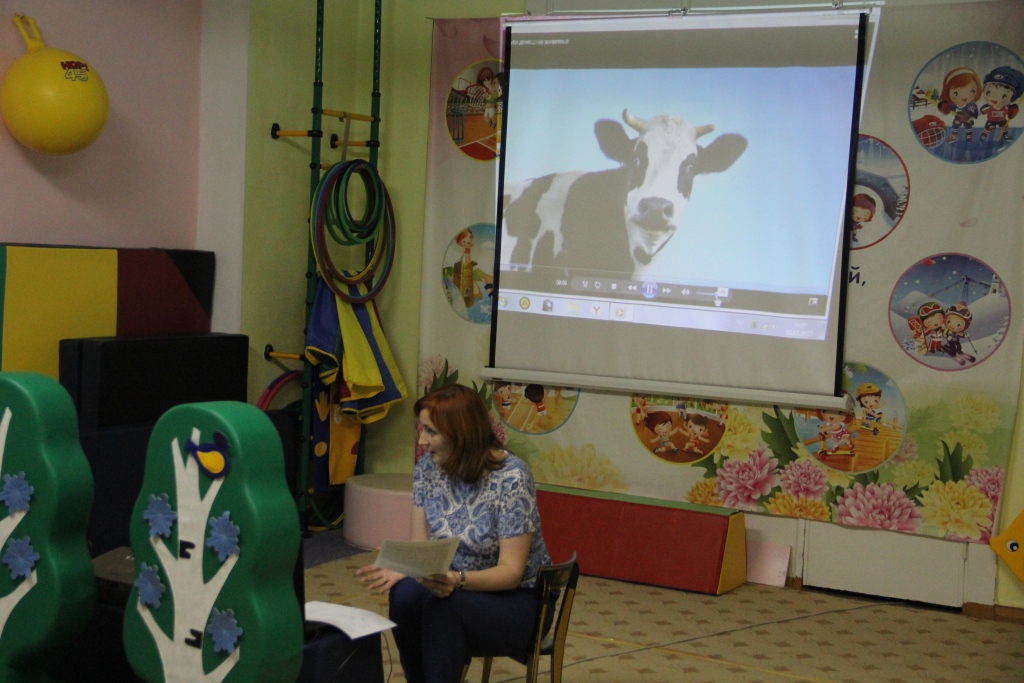 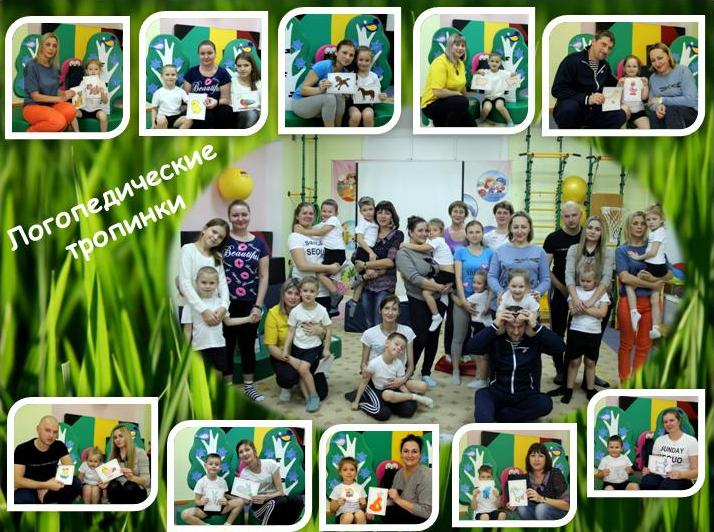 